附件3：现场图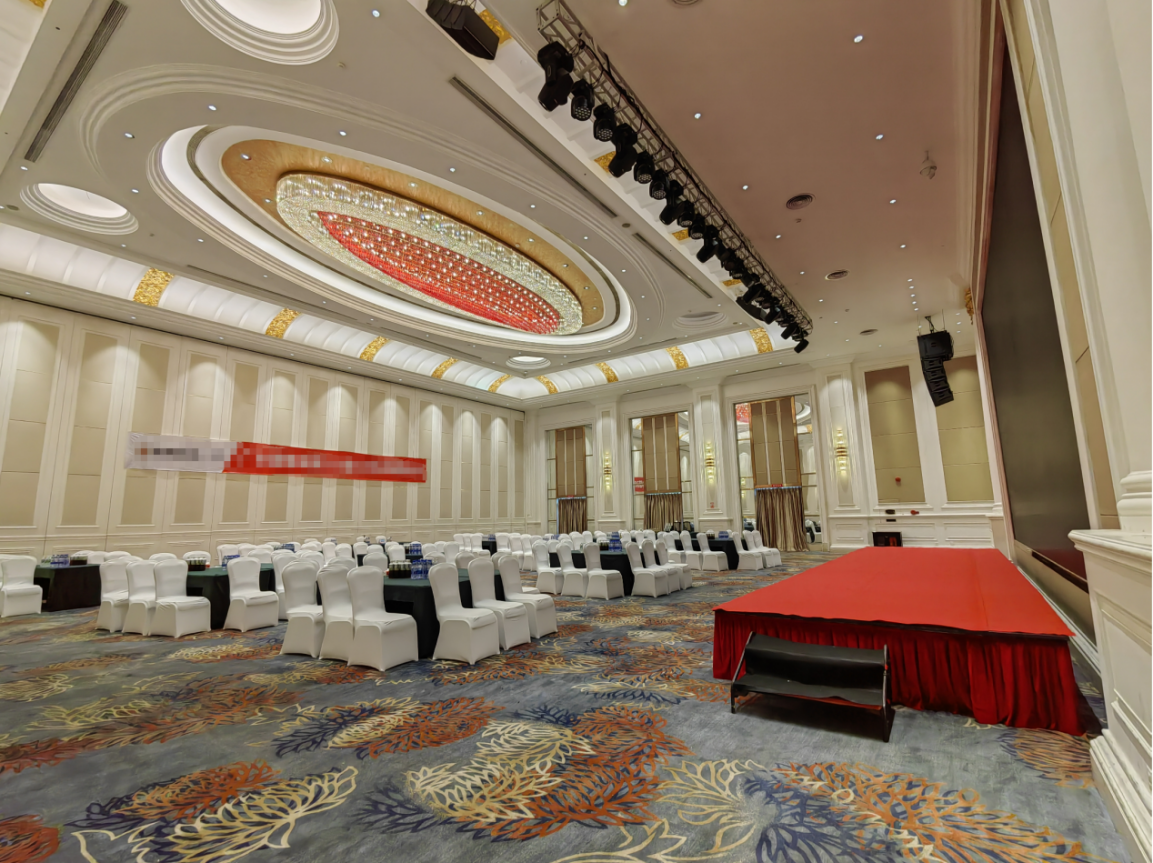 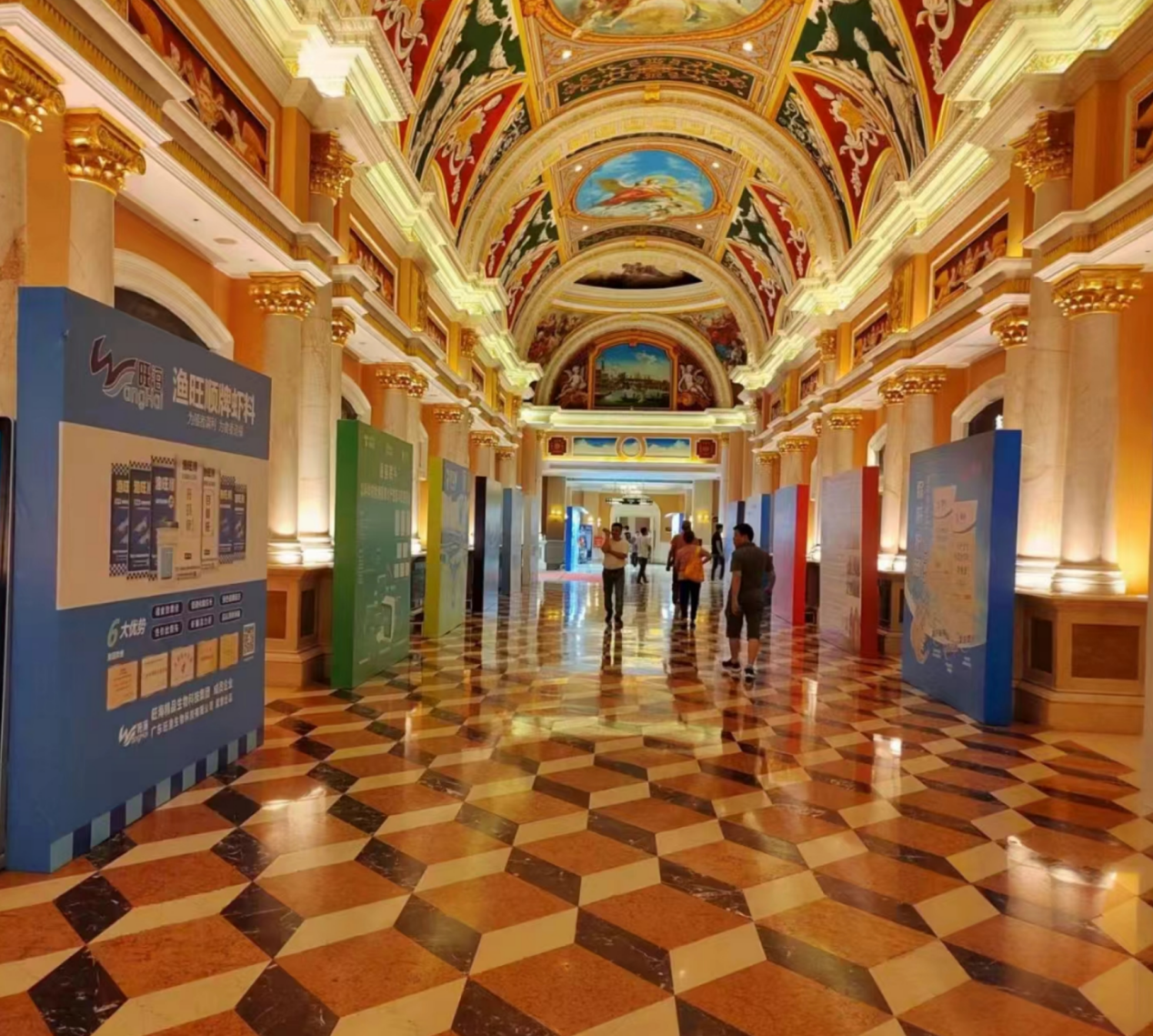 